                               РЕШЕНИЕ                   ПРОЕКТСОВЕТА НАРОДНЫХ ДЕПУТАТОВ МУНИЦИПАЛЬНОГО ОБРАЗОВАНИЯ «АБАДЗЕХСКОЕ СЕЛЬСКОЕ ПОСЕЛЕНИЕ»В соответствии Федеральным законом  №131-ФЗ от 06.10.2003г. «Об общих принципах организации местного самоуправления в Российской Федерации» Совет народных депутатов муниципального образования «Абадзехское сельское поселение»  РЕШИЛ:         1. Утвердить программу социально-экономического развития муниципального  образования «Абадзехское сельское поселение» на 2018 год и плановый период 2019-2020 годы.2. Настоящее решение  вступает в силу с момента его принятия.Председатель Совета народных депутатов муниципального образования«Абадзехское  сельское поселение»                                        А.В. ГучетльПрограмма социально-экономического  развитиямуниципального образования «Абадзехское  сельское поселение»  на  2018 год и плановый период 2019-2020 годы.1. Паспорт программы2. Введение3. Цели и задачи программы социально-экономического развития МО «Абадзехское  сельское поселение» на 2018 год и плановый период 2019-2020 годы.	4. Краткая характеристика  МО   «Абадзехское  сельское поселение».5.  Мероприятия программы.5.1.Развитие экономики.5.1.1. Малое предпринимательство.5.1.2. Потребительский рынок.5.2.Развитие социальной сферы5.2.1.Трудовые ресурсы5.2.2.Управление муниципальным имуществом5.2.3. Правопорядок5.2.4.Культура5.2.5.Молодежная политика5.2.6.Физкультура и спорт5.2.7. Социальная политика5.3.Развитие инфраструктуры5.3.1.Дорожное хозяйство (дорожные фонды)5.3.2.Жилищно-коммунальное хозяйство5.3.3. Благоустройство поселка1. Паспорт программы социально-экономического  развитиямуниципального образования «Абадзехское  сельское поселение» на 2018 год и плановый период 2019-2020 годы2.  Введение              Настоящая Программа разработана в соответствии с Уставом  муниципального образования «Абадзехское  сельское поселение». Базовым документом для разработки Программы является Стратегия социально-экономического развития Республики Адыгея до 2025 года.    Разработка параметров  прогноза, заложенных в Программу, проведена на основе результатов анализа процессов, происходящих в отраслях экономики и на предприятиях, перспективы развития предприятий и организаций, независимо от их организационно-правовых форм. Мониторинг социально-экономического развития поселения обеспечивается сплошным статистическим наблюдением.3. Цели и задачи программы4. Краткая характеристика муниципального образования «Абадзехское  сельское поселение»Муниципальное образование «Абадзехское сельское поселение» с административным центром в ст. Абадзехской имеет  в своем составе: - ст. Абадзехская - ст.Новосвободная              -  ст. Севастопольская              - пос. Первомайский              -   х. Веселый  5.  Инфраструктура МО «Абадзехское  сельское поселение» характеризуется следующими показателями:территория – 38792,8  га жилой фонд – 198,3 тыс.кв.м.протяженность газопровода -  13,52   км.протяженность водопровода и сетей канализации -  227,8 кмпротяженность улиц - 92 кмколичество телефонных станций - 1железнодорожных станций -2количество школ - 4количество детских дошкольных учреждений - 4количество больниц - 1количество учреждений культуры - 5количество библиотек - 5количество музеев -1Среднегодовая  численность населения МО «Абадзехское сельское поселение» сократилась в сравнении с 2016 годом на 66 человек. Оценкой 2017 года рождаемость несколько повысится и прогнозом на 2018-2020 годы ожидается незначительный рост данного показателя. При сохранении нулевой динамики естественного прироста населения, численность незначительно будет расти, за счет сохранения положительной миграции, которая остается положительной в течение последних двух лет.  Численность населения на 01.01.2017 г. –  6453 человек.   6.Мероприятия программы социально-экономического  развитиямуниципального образования6.1. РАЗВИТИЕ ЭКОНОМИКИ.6.1.1. Малое предпринимательство.                          В целях экономического роста необходимы поддержка и развитие предпринимательства, особенно в кризисных условиях.В поселении зарегистрировано 65 предпринимателей, осуществляющих деятельность без образования юридического лица. Основная часть малых предприятий Абадзехского  сельского поселения занята розничной торговлей.  На втором месте оказание платных услуг. Остальные малые предприятия занимаются: строительной, транспортной деятельностью, производством изделий из дерева, производством сельскохозяйственной продукции и т.д.Отраслевая структура малого бизнеса в течение ряда лет остается устойчивой. Отмечается незначительное перераспределение в сторону уменьшения доли в промышленности и увеличения в сфере торговли и социальных услуг. Высокий удельный вес малых предприятий, занятых в сфере торговли объясняется меньшим чем в производственной сфере, объемом затрат и небольшим сроком окупаемости инвестиций. Анализ отраслевой структуры малого предпринимательства подтверждает, что промышленность становится все менее привлекательной сферой деятельности.В 2017 году в малом предпринимательстве было занято 10% трудоспособного населения «Абадзехское сельское поселение», по оценке 2017 года в период 2018-2020 годы большого увеличения не ожидается.ПРЕДПРИЯТИЯ АГРОПРОМЫШЛЕННОГО КОМПЛЕКСАНа территории поселения расположены, три крестьянско-фермерских хозяйств, возделывающие 312 га земли:На территории поселения также работают следующие предприятия:           1. База отдыха «Лукоморье» на 100 мест.           2. ООО «РосБройлер»3. Строительная база ООО «888»4. Строительная база ООО «555»6.1.2. Потребительский рынок                В  2018 году и на период до 2020 года не планируется значительное увеличение объема розничного товарооборота, учитывая кризис и тот фактор, что во всех отраслях экономики не прогнозируется значительных темпов роста. Ведущая роль, как и прежде в общем объеме розничного товарооборота будет принадлежать  средним и малым предприятиям, таким как Абадзехское сельпо,  ООО «Визит», ООО «Теремок», Строительная база ООО «888» и т.д.На территории муниципального образования достаточно широко представлен рынок   торговли и бытового обслуживания. 6.2.   РАЗВИТИЕ СОЦИАЛЬНОЙ СФЕРЫ6.2.1. Трудовые ресурсы.Доходная часть бюджета Абадзехского сельского поселения в части налоговых и неналоговых доходов на 13,8 % состоит из налога на доходы физических лиц. Поэтому увеличение занятости населения, помощь в создании новых рабочих мест является одной из главных задач бюджетной и социальной политики муниципального образования «Абадзехское сельское поселение » на 2018 год и плановый период 2019-2020 годы.Структура работающих в различных отраслях не претерпит существенных изменений. Несколько стабилизирована обстановка в лесном хозяйстве, но достичь уровня прошлых лет не удалось. Негативное воздействие мирового экономического кризиса усугубило и без того трудную ситуацию данных предприятий. На сегодня лесхозы не имеют утвержденных объемов по заготовке древесины, что приводит к нестабильности в производстве, невозможности  долгосрочного планирования. Продолжается падение спроса на пиломатериалы, что дополнительно высвобождает работников. По разделу - обработка древесины и изготовление изделий из дерева, идет сокращение численности работающих, в условиях жесткой конкуренции,  микропредприятия не находят рынков сбыта. Требования к качеству продукции возрастают, необходима модернизация технологических процессов, что сопряжено с высокими материальными затратами. Происходит  постепенное вытеснение продукции из натурального дерева, на аналогичную продукцию  из искусственных материалов.В течение 2015-2017 годов в поселении проводилась работа  по легализации заработной платы и увеличении ее размеров, данные мероприятия позволили увеличить заработную плату в сельском хозяйстве, торговле. На сегодня у предприятий нет задолженности по выплате заработной платы. В бюджетной сфере  структура стабильна и существенных изменений  в прогнозируемом периоде не планируется.Уровень зарегистрированной безработицы по поселению  в 2017 году 1%- составляет 45 человек. В 2018 году и в плановом периоде 2019-2020 годы не претерпит существенных изменений и рынок рабочей силы.На развитие рынка труда оказывают воздействие следующие факторы:- сохранение тенденции превышения предложения рабочей силы над спросом;- недостаточный спрос на рабочую силу при ее дефиците на рынках труда поселения, по причине несоответствия профессионально-квалификационной структуры спроса и предложения, низкой трудовой мобильностью населения;- сохранение высокого уровня неэффективной занятости, которая обусловлена значительными размерами морального и физического износа оборудования, низкими качественными характеристиками рабочих мест, низкой ценой труда, наличием теневого бизнеса;- недостаточный уровень развития малого бизнеса;- сохранение низкой конкурентоспособности на рынке труда отдельных категорий граждан (молодежи без практического опыта работы, женщин, имеющих малолетних детей, инвалидов, беженцев, вынужденных переселенцев и др.) обусловленной ужесточением требований работодателей.Поэтому эффективное регулирование рынка труда продолжает оставаться одной из важнейших проблем.Сокращение численности зарегистрированной безработицы произойдет как за счет дальнейшей легализации скрытой занятости, так и за счет увеличения числа граждан, занимающихся индивидуальной предпринимательской деятельностью. Одним из важнейших направлений активной политики занятости на рынке труда является организация временной занятости подростков, которая предусматривает оказание помощи несовершеннолетним гражданам в вопросах трудоустройства в период летних каникул и в свободное от учебы время.Основной задачей организации временной занятости является приобщение подростков к труду, получение профессиональных навыков, адаптации к трудовой деятельности с целью отвлечения от уличных проблем, воспитания здорового интереса к жизни и поддержания материального уровня.С 2005 года органами службы занятости населения осуществляются мероприятия по организации временного трудоустройства безработных граждан в возрасте от 18 до 20 лет из числа выпускников учреждений начального и среднего профессионального образования, ищущих работу впервые.6.2.2. Управление муниципальным имуществомОтделом по землеустройству и имущественным отношениям  администрации муниципального образования «Абадзехское сельское поселение», с целью упорядочения управления и контроля над эффективным использованием муниципального имущества и земельных участков  на 2018 год и плановый период 2019-2020 годы предусмотрено:6.2.3. Правопорядок              Мероприятия по предупреждению и профилактике преступлений и правонарушений в МО «Абадзехское сельское  поселение» будут осуществляться по следующим направлениям и  в рамках средств,  предусмотренных  в  бюджете муниципального образования, в том числе:Проведение систематических инструктажей среди населения, руководства лечебно-оздоровительных и учебно-образовательных заведений, объектов жизнеобеспечения персонала учреждений с массовым пребыванием граждан по порядку организации взаимодействия с подразделениями полиции, порядку действий при возникновении угрозы взрыва, обнаружению подозрительных предметов, в экстремальных ситуациях криминального, техногенного и природного характеров, при проведении оповещения и эвакуации;Создание  добровольных формирований жителей ст. Абадзехской  по охране общественного порядка;Обязательное обследование с применением кинологической службы сооружений и территорий, выделяемых для проведения  культурно-зрелищных и политических мероприятий с массовым пребыванием граждан, обеспечение указанных мест охраной полиции;Проведение комиссионных обследований многоэтажных домов, других объектов потенциальных устремлений террористов, совместно с руководителями организаций, представителями общественности;Организация информационно-пропагандистской работы среди местного населения с целью формирования позитивного отношения к правоохранительным органам;Осуществить во взаимодействии с УФСБ РФ, РА мероприятий по противодействию незаконной деятельности религиозных центров и объединений граждан экстремистской направленности, в том числе неформальных  молодежных объединений;Создание добровольной пожарной дружины;  Осуществление мероприятий по обеспечению безопасности людей на водных объектах, охране их жизни и здоровья;  Изготовление наглядной агитации «Противодействие коррупции в муниципальном образовании «Абадзехское сельское поселение»;Использование комплекса мер по профилактике преступности на обслуживаемой территории; Профилактика преступлений террористической и экстремальной направленности, незаконным оборотом оружия, боеприпасов, взрывчатых веществ, организационной преступностью и коррупцией;Проведение профилактических мероприятий по борьбе с преступностью среди несовершеннолетних;Профилактика наиболее опасных преступлений экономической направленности;Профилактика преступлений, связанных с незаконным оборотом наркотиков.Для реализации мероприятий муниципальной программы «Противодействие экстремизму и профилактика терроризма на территории муниципального образования «Абадзехское сельское поселение» на 2017-2018 годы»   на 2018 год и плановый период 2019-2020 годы предусмотрено:6.2.4.Культура       В целях содействия в реализации на территории  поселения  прав человека на свободу творчества,  культурную деятельность, удовлетворение духовных потребностей и приобщение к ценностям отечественной и мировой культуры, сохранения и развития культурных традиций, охраны памятников истории и культуры,   библиотечного дела, запланированы в бюджете  затраты на проведение в 2017 году и плановом периоде 2018 – 2019 годы следующих мероприятий:г) организация библиотечного обслуживания  населения, комплектование и обеспечение сохранности библиотечных фондов библиотек поселенияВ целях предоставления доступа общедоступных библиотек Российской Федерации к сети Интернет и развития системы библиотечного дела с учетом задачи расширения информационных технологий и оцифровки планируется израсходовать 21,2 тыс. руб.             В рамках создания условий для сохранения и развития культуры в поселении предполагается решение вопросов направленных на организацию библиотечного обслуживание населения, создание условий для организации досуга и обеспечение жителей услугами организаций культуры, обеспечение условий для художественного творчества и реализации потребностей населения в общении. Всего для указанных целей, а также на содержание зданий будет выделено: в 2018 году 528,6 тыс. рублей, в 2019 году 528,6 тыс. рублей, в 2020 году 528,6 тыс. рублей.6.2.5. Молодежная политика  На территории муниципального образования «Абадзехское сельское поселение» проживает более 1000 молодых людей в возрасте от 14 до 30 лет.              Ключевыми аспектами полноценного развития молодежи в поселении продолжают оставаться вопросы формирования здорового образа жизни, развития массового спорта и туризма, создание  организационных условий для оптимальной реализации интеллектуального и духовного потенциала молодежи, стимулирование ее дальнейшего творческого развития, а также поддержку и социальную защиту талантливых и одаренных молодых людей в сферах литературы, музыки, науки и техники. Финансирование мероприятий осуществляется за счёт ассигнований, выделенных на реализацию полномочия по организации и осуществлению мероприятий по работе с детьми и молодежью в поселении  бюджетом поселения. А также на основе софинансирования, при участии в целевых программах МО «Майкопский район» и при привлечении иных доходов.6.2.6. Физкультура и спорт	 Одним из основных средств поддержания здоровья населения, профилактики различных заболеваний, формой активного социального досуга является развитие физической культуры и спорта. Сегодня пропаганда здорового образа жизни, популяризация физической культуры и спорта среди населения является одной из приоритетных задач.   На территории поселения размещено несколько   спортивных  объектов и  сооружений, действуют спортивные кружки и секции — от Центра детско-юношеского туризма и экскурсий «Родник», ТХЭКВОНДО,  клуб силовых видов спорта «Силач».6.2.7. Социальная политикаа) пенсионное обеспечениеб) социальное обеспечение населенияРАЗВИТИЕ ИНФРАСТРУКТУРЫ.                   Для повышения эффективности эксплуатируемой системы коммунальной инфраструктуры на период 2018-2020 годы запланированы следующие первоочередные мероприятия:6.3.1. Дорожное хозяйство (дорожные фонды)содержание  автомобильных дорог и  инженерных сооружений на них в границах муниципального образования6.3.2. Жилищно-коммунальное хозяйствобюджетные инвестиции в объекты капитального  строительства, в т.ч.  организация газоснабжения и водоснабжения6.3.3. Благоустройство поселкаа) уличное освещение, в т.ч. оплата за потребляемую  эл.энергиюб) организация и содержание мест захороненияв) прочие мероприятия по благоустройству территорииВсего на развитие инфраструктуры: 2018 год – 6370,0 тыс. рублей, 2019 год – 10707,8 тыс. рублей, 2020 год – 10707,8  тыс. рублей.Урысые ФедерациерАдыгэ РеспубликэмМуниципальнэ образованиеу «Абадзэхскэ къоджэ псэупIем»ИНАРОДНЭ ДЕПУТАТХЭМЯ СОВЕТ385774, ст. Абадзэхскэ,ур. Винникэр, 52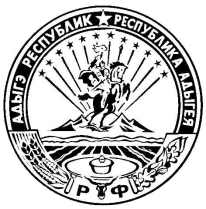 Тел.: 5-72-53Российская ФедерацияРеспублика Адыгея СОВЕТНАРОДНЫХ ДЕПУТАТОВ муниципального образования «Абадзехское сельское поселение»385774, ст. Абадзехская,ул. Винника, 52               № _____от «____» декабря  2017 года                                        ст. Абадзехская Об утверждении программы социально-экономическогоразвития муниципального  образования«Абадзехское сельское поселение» на 2018 год и плановый период 2019-2020 годы----------------------------------------------------------------------------------------------Наименование программыПрограмма социально-экономического развития муниципального образования «Абадзехское  сельское поселение» на 2018 год и плановый период 2019-2020 годы (далее – Программа)Заказчик ПрограммыАдминистрация муниципального образования « Абадзехское  сельское поселение»Основные разработчики Программыотделы администрации муниципального образования «Абадзехское  сельское поселение»Основные исполнители Программыотделы  администрации муниципального образования  «Абадзехское  сельское поселение»;Цель Программы	                 повышение уровня и  качества жизни населения  поселения.Задачи Программысохранение  положительной динамики роста реальных денежных доходов населения;формирование комфортной среды проживания. Сроки и этапы реализации Программы 2017-2019 годы Объем и источники финансирования Программыфинансирование  Программы в 2018 году и плановом периоде 2019-2020 годы  планируется в рамках средств  местного бюджета. Система контроля над исполнением ПрограммыКонтроль над  выполнением мероприятий Программы осуществляют администрация муниципального образования «Абадзехское  сельское поселение» и Совет народных депутатов муниципального образования «Абадзехское  сельское поселение».Наименование предприятияОбрабатываемые земли (га)Число работающих (чел.)Средняя заработная плата (руб.)000 «Юмикс»2075410000000 «Витауктпром»30068473000 «Мамрук»     54557600№Наименование КФХКоличество обрабатываемых земель, (га)1КФХ «Мускат»206,88 га2КФХ Калкан  56,67 га3КФХ Чемсо48,2 га№ п/пНаименование мероприятийСтоимость (тыс. руб)Стоимость (тыс. руб)Стоимость (тыс. руб)а) Оценка недвижимости, признание прав и регулирование отношений по муниципальной собственности:а) Оценка недвижимости, признание прав и регулирование отношений по муниципальной собственности:2018г2019г2020г1Оформление права собственности на объекты муниципального имущества МО «Абадзехское сельское поселение»20,020,020,02Изготовление Отчетов об оценке рыночной стоимости объектов недвижимого имущества, подлежащего продаже и оценке права аренды объектов недвижимости, принадлежащих администрации МО «Абадзехское сельское поселение»30,030,030,0Итого:  50,0  50,0  50,0№ п/пНаименование мероприятийСтоимость (тыс. руб)Стоимость (тыс. руб)Стоимость (тыс. руб)№ п/пНаименование мероприятий2018г2019г2020г1Проведение учений и тренировок на объектах культуры, спорта и образования по отработке взаимодействия территориальных органов исполнительной власти и правоохранительных органов при угрозе совершения террористического акта2,5--2Изготовление печатных памяток по тематике противодействия экстремизму и терроризму2,5--Итого:  5,0--а) мероприятия в сфере культуры, кинематографии а) мероприятия в сфере культуры, кинематографии а) мероприятия в сфере культуры, кинематографии а) мероприятия в сфере культуры, кинематографии а) мероприятия в сфере культуры, кинематографии № п\пНаименование мероприятияНаименование мероприятияСтоимость (тыс.руб.)Стоимость (тыс.руб.)Стоимость (тыс.руб.)Стоимость (тыс.руб.)№ п\пНаименование мероприятияНаименование мероприятия2018 г2019 г2019 г2020 г1Организация и проведение мероприятия «Чествование защитников отечества»Организация и проведение мероприятия «Чествование защитников отечества»1,01,01,01,02Организация и проведение мероприятия «Проводы русской зимы»Организация и проведение мероприятия «Проводы русской зимы»----3Участие в районных соревнованиях «А ну-ка девушки»Участие в районных соревнованиях «А ну-ка девушки»----4Участие в Региональном фестивале казачьей культурыУчастие в Региональном фестивале казачьей культуры----5Участие в митингах, посвященных памятным, историческим событиям «Празднование дня победы» (приобретение поминальных венков, цветов)Участие в митингах, посвященных памятным, историческим событиям «Празднование дня победы» (приобретение поминальных венков, цветов)----6Чествование заслуженных, почетных жителей поселка в связи с памятными событиями (юбилейные дни рождения, юбилеи совместной жизни)Чествование заслуженных, почетных жителей поселка в связи с памятными событиями (юбилейные дни рождения, юбилеи совместной жизни)1,01,01,01,07Мероприятия, посвященные «Последнему звонку», «Дню знаний»Мероприятия, посвященные «Последнему звонку», «Дню знаний»----8Празднование дня пожилого человекаПразднование дня пожилого человека1,01,11,11,1        Итого:        Итого:        Итого:3,03,03,03,0в) мероприятия по охране и популяризации памятников культурыв) мероприятия по охране и популяризации памятников культурыв) мероприятия по охране и популяризации памятников культурыв) мероприятия по охране и популяризации памятников культурыв) мероприятия по охране и популяризации памятников культуры11Проведение восстановительных, ремонтных, реставрационных работ3,03,03,03,022Участие в  митингах, посвященных памятным и историческим датам0,10,10,10,1        Итого:        Итого:        Итого:3,13,13,13,1№ п/пНаименование мероприятияСтоимость (тыс.руб.)Стоимость (тыс.руб.)Стоимость (тыс.руб.)№ п/пНаименование мероприятия2018 г2019 г2020 г1Организация и проведение мероприятия «Неделя детской книги. Путешествие в «Тридесятое царство»2,02,02,02Организация и проведение общепоселкового мероприятия «День читателя»3,03,03,0        Итого:        Итого:   5,0   5,0   5,0№ п\пНаименование мероприятияДата проведения1Празднование Всероссийского Дня молодежи, участие в районном слете молодежи (организация и проведение мероприятий по трудовому воспитанию молодежи)27.06.2018 г.27.06.2019 г.27.06.2020 г.3Благотворительная елка для детей из социально незащищенных семей29.12.2018 г.29.12.2019 г.29.12.2020 г.№ п\пНаименование мероприятияСтоимость (тыс.руб.)Стоимость (тыс.руб.)Стоимость (тыс.руб.)№ п\пНаименование мероприятия2018 г2019 г2020 г1Организация и проведение открытого первенства по футболу2,02,02,02Участие в районном первенстве по футболу3,03,03,03Участие в мероприятиях посвященных Дню физкультурника3,03,03,05Проведение спортивных турниров среди молодежи в течении года2,02,02,0Итого:  10,0  10,0  10,0№ п\пНаименованиестоимость (тыс.руб.)стоимость (тыс.руб.)стоимость (тыс.руб.)№ п\пНаименование2018 г2019 г2020 г1Доплаты к пенсиям, дополнительное пенсионное обеспечение489,8489,8489,8Итого:489,8489,8489,8№ п\пНаименованиестоимость (тыс.руб.)стоимость (тыс.руб.)стоимость (тыс.руб.)№ п\пНаименование2018 г2019 г2020 г1Обеспечение жильем молодых семей489,5489,5489,5Итого:489,5489,5489,5№ п\пНаименованиестоимость (тыс.руб.)стоимость (тыс.руб.)стоимость (тыс.руб.)№ п\пНаименование2018 г2019 г2020 г1Перевозка щебня для отсыпки дорог400,0400,0400,02Электроэнергия на уличное освещение720,0720,0720,03Укладка асфальтобетонного покрытия 580,0580,0580,04Приобретение дорожных знаков60,060,060,05Реконструкция автомобильной дороги «Подъезд от федеральной дороги «Майкоп-Гузерипль» (х. Шевченко) к социально значимым объектам: МБДОУ № 38 «Дружба», дом культуры, магазин, ФАП410,1410,1410,16Подготовка технической документации с оценкой для автодорог 224,9224,9224,97Налог на имущество15,015,015,08Приобретение асфальта471,5471,5471,59Приобретение дизельного топлива115,5115,5115,5Итого:2 990,02 990,02 990,0№ п\пНаименованиестоимость (тыс.руб.)стоимость (тыс.руб.)стоимость (тыс.руб.)№ п\пНаименование2018 г2019 г2020 г1Реализация мероприятий муниципальной программы "Устойчивое развитие сельских территорий на 2014 - 2017 годы и на период до 2020 года"2802,27140,07140,02Энергоснабжение водонапорной башни23,023,023,03Устранение утечек на водопроводе159,2159,2159,24Исследования качества питьевой воды7,87,87,8Итого:2 992,27 330,07 330,0№ п\пНаименованиестоимость (тыс.руб.)стоимость (тыс.руб.)стоимость (тыс.руб.)№ п\пНаименование2018 г2019 г2020 г1Обслуживание электрооборудования81,881,881,82Приобретение электротоваров38,238,238,2Итого: 120,0120,0120,0№ п\пНаименованиестоимость (тыс.руб.)стоимость (тыс.руб.)стоимость (тыс.руб.)№ п\пНаименование2018 г2019 г2020 г1Покос сорной растительности, спиливание и понижение высоты деревьев, вырубка поросли на территории кладбища и прилегающей, ремонт и восстановление ограждения186,8186,8186,82Приобретение строительных, хозяйственных материалов для проведения субботников по наведению порядка на территории 3х кладбищ9,09,09,0Итого: 195,8 195,8 195,8№ п\пНаименованиестоимость (тыс.руб.)стоимость (тыс.руб.)стоимость (тыс.руб.)№ п\пНаименование2018 г2019 г2020 г1Ликвидация несанкционированных свалок мусора в поселении72,072,072,0Итого:72,072,072,0